I have read and agree to abide by the Terms and Conditions of Hire for Lumsden Village Hall and enclose payment covering the full hire cost as specified in section 3 of these terms including the additional £100 deposit and a copy of our occasional license.  Hire is not guaranteed until payment is received in full.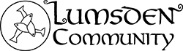 LUMSDEN HALL BOOKING FORM Form BF1 ‘EXTERNAL FUNCTION’hire includes the whole building & use of its built-in barhrs of hire are Sun-Thurs until 11pm & Fri –Sat until 1amLCA is a Scottish Charitable Incorporated Organisation, registered in Scotland, no. SC028733LCA is a Scottish Charitable Incorporated Organisation, registered in Scotland, no. SC028733Bookings Secretary, c/o Tyries FarmhouseKildrummy, Alford, AB33 8RDEmail: elainerobinson.hallbookings@gmail.comtoday’s Date: YOUR DETAILSName:Address:	Phone No.Phone No.Email:function descriptionDETAILS OF HIREDATETIMEDate of hireDate & time you require access to set upDate & time you will finish clearing upDate & time of key pickupLocation to be confirmedDate & time of key returnLOCATION: LUMSDEN HALLOccasional License Referencea copy of your license is required as a condition of hireNumber of people (max 200)Full Payment Required Upfront£100 refundable if cleaning & waste disposal completed to the satisfaction of the committee and there is no damage£300£300Signed:I confirm that I am 26yrs old or over and am fully responsible for this hireDate:Office use:Date receivedReceipt Issued: ref no.£Payment enclosed (£300)  Key returned License enclosed  Deposit returned(up to £100)£Booking confirmed & on calendar Cleaners Invoice total£Bar/external socket keysTOTAL BALANCE£